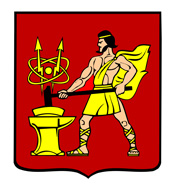 АДМИНИСТРАЦИЯ  ГОРОДСКОГО ОКРУГА ЭЛЕКТРОСТАЛЬМОСКОВСКОЙ   ОБЛАСТИРАСПОРЯЖЕНИЕ02.02.2024 № 27-рО сроках приема проектов инициативного бюджетирования для участия в муниципальном конкурсном отборе на территории городского округа Электросталь Московской области в 2024 годуВ соответствии с Законом Московской области от 19.10.2018 № 170/2018-ОЗ 
«О развитии инициативного бюджетирования в Московской области», постановлением Правительства Московской области от 17.12.2019 № 992/44 «Об образовании Московской областной конкурсной комиссии по проведению конкурсного отбора проектов инициативного бюджетирования в Московской области и о Порядке проведения конкурсного отбора проектов инициативного бюджетирования в Московской области», распоряжением Министерства территориальной политики Московской области от 25.01.2024 № 1 «Объявление о проведении конкурсного отбора проектов инициативного бюджетирования в Московской области в 2024 году»:Установить следующие сроки приема проектов инициативного бюджетирования для участия в этапе 1 конкурсного отбора (муниципальном конкурсном отборе на территории городского округа Электросталь Московской области):дата начала приема проектов – 15.02.2024;дата окончания приема проектов – 28.02.2024.Прием проектов для участия в этапе 1 конкурсного отбора осуществляется путем их размещения на Интернет-портале в информационно-коммуникационной сети «Интернет» по адресу: https://vote.vmeste.mosreg.ru/narodniy_budjet.После окончания приема проектов для участия в этапе 1 конкурсного отбора (муниципальном конкурсном отборе на территории городского округа Электросталь Московской области) проводится голосование. Голосование жителей городского округа Электросталь Московской области за проект осуществляется на Интернет-портале, размещенном в информационно-коммуникационной сети Интернет по адресу: https://vote.vmeste.mosreg.ru/narodniy_budjet в следующие сроки: дата начала голосования – 29.02.2024;дата окончания голосования – 10.03.2024. Разместить настоящее распоряжение на официальном сайте городского округа Электросталь Московской областиhttp:www.electrostal.ru в информационно-телекоммуникационной сети «Интернет».Установить, что настоящее распоряжение вступает в силу со дня его подписания.Глава городского округа  И.Ю.Волкова